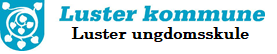 Til elevar i 10.klasse – skuleåret 2020/2021Hospitering i veke 44 (26. og 27.oktober)Kompetansemåla i faget utdanningsval seier at elevane skal hospitere i den vidaregåande skulen for å gjere seg kjend og for å få innblikk idet vidaregåande utdanningsløpet. I samråd med fylkeslege og kommunelege er det avtalt at me skal planlegge som at det blir hospitering. Endringar i koronasituasjonen kan føre til at me må gjere endrinar på kort varsel. Elevane skal velje linje dei ynskjer å gå på, då prioritere frå 1-3. Dersom ein ikkje finn linja i Sogndal, ta kontakt så prøver me å løyse det slik at ein kan hospitere på andre skular i fylket. Skjemaet må leverast attende med underskrift seinast 14.september. I etterkant skal du jobbe 3 dagar på ein arbeidsstad som kan relaterast til utdanningsprogrammet. Dette hospiterte eg på i 9.klasse: ________________________Tilbod ved Sogndal vidaregåande skule: __     Bygg- og anleggsteknikk__     Elektrofag__     Helse- og oppvekstfag__     Idrettsfag__     Medium og kommunikasjon__     Restaurant- og matfag__     Service og samferdsel__     Studiespesialiserande__     Teknikk og industriell produksjonEg ynskjer å hospitere på skule/linje som ikkje er i Sogndal: Linje: _____________Skule: ______________________________                                                ___________________Elev                                                                           FøresettMvh: Mona (tlf: 57685763/99722349, epost: mona.kristin.bukve@luster.kommune.no)